AI GENITORI DEGLI ALUNNI DELLA                SCUOLA  SEC. I° SEDE/CAMPUSAI DOCENTIAL PERSONALE ATAOGGETTO: Colloqui Scuola Famiglia.Si comunicano gli orari di ricevimento per i colloqui settimanali. Si ricorda ai genitori che gli appuntamenti devono essere concordati con i docenti con  richiesta scritta tramite  diario. LA DIRIGENTE SCOLASTICA								  (Prof.ssa Mirka Agostinetti)Ministero dell’istruzione, dell’università e della ricercaISTITUTO COMPRENSIVO DI OSIO SOTTO (BG)Via Libertà, 17 - 24046 Osio SottoTel.035/88.12.46 - Fax 035/482.37.32e-mail: icosiosotto@alice.it – amministrazione@pec.icosiosotto.itCodice fiscale n. 95119430163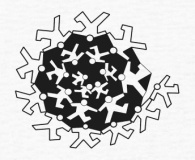 Circolare Interna n° 61                 Osio Sotto, 25/10/2014DOCENTEDOCENTEDOCENTEDOCENTEDOCENTEMATERIAMATERIAGIORNO e ORA RICEVIMENTOGIORNO e ORA RICEVIMENTOPLESSO DI RICEVIMENTOPLESSO DI RICEVIMENTOALDEGANIALDEGANIALDEGANIGIOVANNAGIOVANNASOSTEGNOSOSTEGNOMartedìdalle 10.00 alle 10.55Martedìdalle 10.00 alle 10.55CAMPUSCAMPUSBROLISBROLISBROLISPASQUALEPASQUALEED. MUSICALEED. MUSICALEGiovedìdalle 9.00 alle 10.00Giovedìdalle 9.00 alle 10.00SEDESEDECARMINATICARMINATICARMINATILAURALAURAMATEMATICA E SCIENZEMATEMATICA E SCIENZESabatodalle 10.00 alle 10.55Sabatodalle 10.00 alle 10.55CAMPUSCAMPUSDALLA COSTADALLA COSTADALLA COSTAGIOVANNAGIOVANNALETTERELETTEREMartedìdalle 10.00 alle 10.55Martedìdalle 10.00 alle 10.55SEDESEDEDAMINELLIDAMINELLIDAMINELLIALBERTOALBERTORELIGIONERELIGIONELunedìdalle 10.00 alle 10.55Lunedìdalle 10.00 alle 10.55CAMPUSCAMPUSDAMINELLIDAMINELLIDAMINELLIRENATO  RENATO  ARTE E IMMAGINEARTE E IMMAGINEMercoledìdalle  10.00 alle 10.55Mercoledìdalle  10.00 alle 10.55CAMPUSCAMPUSEUSTACCHIOEUSTACCHIOPAOLOPAOLOPAOLOMATEMATICA E SCIENZEMATEMATICA E SCIENZEGiovedìdalle 11.10 alle 12.05Giovedìdalle 11.10 alle 12.05CAMPUSCAMPUSFINAZZIFINAZZIFINAZZIDON FABIANODON FABIANORELIGIONERELIGIONESabatodalle 9.00 alle 10.00Sabatodalle 9.00 alle 10.00SEDESEDEGAZIAGAZIAGAZIADOMENICODOMENICOMATEMATICA E SCIENZEMATEMATICA E SCIENZEGiovedìdalle 10.00 alle 10.55Giovedìdalle 10.00 alle 10.55SEDESEDEGRASSAGRASSAGRASSAANDREAANDREAED. MOTORIAED. MOTORIALunedìdalle 10.00 alle 10.55Lunedìdalle 10.00 alle 10.55CAMPUSCAMPUSGUARNUCCIOGUARNUCCIOGUARNUCCIOMARIA MARGHERITAMARIA MARGHERITAMATEMATICA E SCIENZEMATEMATICA E SCIENZEVenerdìdalle 10.00 alle 10.55Venerdìdalle 10.00 alle 10.55CAMPUSCAMPUSLIMONTALIMONTALIMONTAVALERIAVALERIAMATEMATICA E SCIENZEMATEMATICA E SCIENZEMartedìdalle 11.10 alle 12.05Martedìdalle 11.10 alle 12.05SEDESEDELOMBARDILOMBARDILOMBARDIPAOLAPAOLAFRANCESEFRANCESEVenerdìdalle 9.00 alle 10.00Venerdìdalle 9.00 alle 10.00SEDESEDEMAFFIOLETTIMAFFIOLETTIFRANCESCAFRANCESCAFRANCESCALETTERELETTERESabatodalle 10.00 alle 10.55Sabatodalle 10.00 alle 10.55CAMPUSCAMPUSMAIOTTIMAIOTTIMAIOTTIALESSANDRAALESSANDRASOSTEGNOSOSTEGNOGiovedìdalle 10.00 alle 10.55Giovedìdalle 10.00 alle 10.55SEDESEDEMASIELLOMASIELLOMASIELLOMARIANNAMARIANNATECNOLOGIATECNOLOGIAVenerdìdalle 10.00 alle 10.55Venerdìdalle 10.00 alle 10.55CAMPUSCAMPUSNISOLINISOLINISOLIPIETROPIETROED. MUSICALEED. MUSICALELunedìdalle 11.10 alle 12.05Lunedìdalle 11.10 alle 12.05SEDESEDEORLANDIORLANDIORLANDIELENAELENALETTERELETTEREMartedìdalle  9.00 alle 10.00Martedìdalle  9.00 alle 10.00SEDESEDEPACEPACEPACEPAOLAPAOLASOSTEGNOSOSTEGNOSabatodalle 10.00 alle 10.55Sabatodalle 10.00 alle 10.55SEDESEDEPARBONOPARBONOPARBONOMASSIMOMASSIMOLETTERELETTEREVenerdìdalle 11.10 alle 12.05Venerdìdalle 11.10 alle 12.05CAMPUSCAMPUSPASCALIPASCALIPASCALISTEPHANIESTEPHANIEED. MOTORIAED. MOTORIA1° e 3° Giovedì del mesedalle 10.00 alle 10.55° e 3° Sabato del mese Giovedì dalle 10.00 alle 10.551° e 3° Giovedì del mesedalle 10.00 alle 10.55° e 3° Sabato del mese Giovedì dalle 10.00 alle 10.55SEDESEDEPELUSOPELUSOPELUSOROSANNAROSANNASOSTEGNOSOSTEGNOGiovedìdalle 11.10 alle 12.05Giovedìdalle 11.10 alle 12.05CAMPUSCAMPUSPERANIPERANISILVIASILVIASILVIAINGLESEINGLESEGiovedìdalle 10.00 alle 10.55Giovedìdalle 10.00 alle 10.55CAMPUSCAMPUSRAVIZZARAVIZZARAVIZZAROBERTAROBERTAARTE E IMMAGINEARTE E IMMAGINEVenerdìdalle 10.00 alle 10.55Venerdìdalle 10.00 alle 10.55SEDESEDEROSSIROSSIROSSIGIOVANNAGIOVANNASOSTEGNOSOSTEGNOGiovedìdalle 10.00 alle 10.55Giovedìdalle 10.00 alle 10.55CAMPUSCAMPUSSANTOROSANTOROSANTOROCIROCIROINGLESEINGLESESabatodalle 10.00 alle 10.55Sabatodalle 10.00 alle 10.55SEDESEDESARCINELLASARCINELLASARCINELLAGIOVANNIGIOVANNILETTERELETTEREMartedì dalle 11.10 alle 12.05Martedì dalle 11.10 alle 12.05SEDESEDESPLUGA SPLUGA SPLUGA GIORGIAGIORGIAFRANCESEFRANCESEVenerdìdalle 11.10 alle 12.05Venerdìdalle 11.10 alle 12.05CAMPUSCAMPUSTARANTINITARANTINITARANTINITEODOLINDATEODOLINDAINGLESEINGLESEGiovedìdalle 9.00 alle 10.00Giovedìdalle 9.00 alle 10.00CAMPUSCAMPUSTEOCCHITEOCCHITEOCCHIALFREDOALFREDOTECNOLOGIATECNOLOGIALunedìdalle 10.00 alle 10.55Lunedìdalle 10.00 alle 10.55CAMPUSCAMPUSVESTRI    VESTRI    VESTRI    STEFANIA      STEFANIA      ED. MUSICALEED. MUSICALEMercoledìdalle 10.00 alle 10.55Mercoledìdalle 10.00 alle 10.55CAMPUSCAMPUSVETTURI VETTURI VETTURI PAOLAPAOLALETTERELETTEREMartedìdalle 10.00 alle 10.55Martedìdalle 10.00 alle 10.55CAMPUSCAMPUSVITALI (Suppl. Cavalleri Chiara)VITALI (Suppl. Cavalleri Chiara)VITALI (Suppl. Cavalleri Chiara)GIANLUIGIGIANLUIGILETTERELETTEREVenerdìDalle 11.10 alle 12.05VenerdìDalle 11.10 alle 12.05CAMPUSCAMPUSZACCARIAZACCARIAZACCARIAEDOARDOEDOARDOSOSTEGNOSOSTEGNOMercoledì dalle 11.10 alle 12.05Mercoledì dalle 11.10 alle 12.05SEDESEDEZONNOZONNOZONNOMARIA RITAMARIA RITALETTERELETTEREVenerdìdalle 11.10 alle 12.05Venerdìdalle 11.10 alle 12.05CAMPUSCAMPUS